SCHEDA DI ISCRIZIONE’La comunicazione come primo approccio terapeutico’ - Lamezia Terme – 15/06/2019Nome………………………………………………………………………………………………..Cognome………………………………………………………………………………..Dati per fatturazioneNome…………………………………………………………. ………………………………Cognome…………………………………………………………..............................Società…………………………………………………………………………………Sede:Via/Fraz……………………………………………………………………………………… nr……………….Cap…………………………Città………………………………………………………………………………… Prov…………………………………………………..Codice Fiscale…………………………………………………………………………………………………………………………...Privato		si 	no	 	Regime dei minimi/ Forfettario    si    	        no Partita IVA.................................................................................................................................................................................................Codice ID univoco.......................................................................................................................................................................................PEC.............................................................................................................................................................................................................e-mail…………………………………………………………Telefono……………………………………………………Cell……………………………………………………………..QUOTE DI ISCRIZIONE IVA 22% INCLUSAESTREMI PER IL PAGAMENTO Il pagamento può essere effettuato solo tramite bonifico bancario intestato a:Associazione Igienisti Dentali Italiani 	Codice IBAN: IT 10 B 03268 04000 053847864740Indicando nella causale il nome e cognome del partecipante e inviando la scheda di iscrizione compilata in ogni sua parte con allegata copia del bonifico, IN DATA CONTESTUALE AL PAGAMENTO DEL BONIFICO………………………, ai seguenti indirizzi mail:1) corsiecongressi@aiditalia.it 2) aidicalabria@gmail.com⁯ Autorizzo il trattamento dei dati personali ai sensi del D. L. 196/2003.  I dati saranno trattati da AIDI nel pieno rispetto del D.L. 196/03. “Codice in materia di protezione dei dati personali”. Data ____/____/______				                           Firma________________________Socio AIDIGRATUITO   Non Socio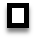 € 35,00Affiliato COI/AIOG€  25,00